International Banking and Foreign Exchange ManagementSeptember 2021 Examination1. Nimit has joined a Bank which has an advantage of extensive networks across countries for sending and receiving international payments and settlement systems. He was asked by his manager to prepare a report on the factors that need to be taken care of by the banks offering the services of foreign remittances to their customers. Help him to prepare the report in detail and also mention the benefit thebank will get by offering an effective platform. (10 Marks) Ans 1.Introduction:Foreign remittances are money transfers made from a foreign worker to your family or other individuals in their home countries for various reasons. The act of sending is a vital component of a country's economic development as measured by gross domestic product in many countries (GDP). The majority of the time, foreign money is utilized to pay for necessities such as food and clothing, which are usually sent back to the nation of origin for migrants. Foreign Its Half solved onlyBuy Complete from our online storehttps://nmimsassignment.com/online-buy-2/NMIMS Fully solved assignment available for session September 2021,your last date is 28th Aug 2021.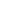 Lowest price guarantee with quality.Charges INR 199 only per assignment. For more information you can get via mail or Whats app also
Mail id is aapkieducation@gmail.comOur website www.aapkieducation.comAfter mail, we will reply you instant or maximum1 hour.Otherwise you can also contact on ourwhatsapp no 8791490301.Contact no is +91 87-55555-8792. ABC Ltd was doing well in the Indian Market and was planning to expand its operations to other countries as well. The management of the firm wanted to meet an Investment Banker to understand about the exchange rate fluctuations and also how his business would get affected by various factors. If you are the Investment Banker help the management understands the various factors that would cause the fluctuation in the exchange rate which may affect their business as well. (10 Marks) Ans 2.Introduction:For measuring the relative degree of a country's economic health, one of the most effective approaches is to look at the foreign exchange rate. The foreign exchange rate is essential for maintaining financial stability, and it is constantly checked and assessed. If you plan to send or receive money from another country, you should pay special attention to currency conversion rates and exchange rates. The rate at which one country's currency is exchanged for another's 3. Alpha Bank had hired Management Trainees for their Treasury Department which dealt with buying and selling of foreign currencies. Ramesh was working in the Dealing Room Operations for the last three years. Since the main activity of the dealing room was to provide rates for currency transactions, he wanted to organize a small training for the new joinees in order to make sure that they understood their work profile well.a) Prepare training material for major functions of the foreign exchange dealing room. (5 Marks) Ans 3a.Introduction:The "dealing rooms of banks" are where most of the FX market's transactions occur. Just a tiny portion of these transactions is used to finance cross-border purchases of goods and services. As a result, investors are aware that most currency trading delivers the highest return on their funds through investments throughout the world.b) Also prepare the training material for the process through which the interbank deal is concluded. (5 Marks) Ans 3b.Introduction:It is the world's largest market since it transacts $5 trillion in average daily volume, making it the largest market in the world. Market players include forex brokers, hedge funds, individual investors, corporations, central banks, governments, and institutional investors like pension funds. All of the trading that takes place in the interbank market impacts currency demand and 